くすりのしおり内服剤2018年01月作成より詳細な情報を望まれる場合は、担当の医師または薬剤師におたずねください。また、医療専門家向けの「添付文書情報」が医薬品医療機器総合機構のホームページに掲載されています。薬には効果（ベネフィット）だけでなく副作用（リスク）があります。副作用をなるべく抑え、効果を最大限に引き出すことが大切です。そのために、この薬を使用される患者さんの理解と協力が必要です。薬には効果（ベネフィット）だけでなく副作用（リスク）があります。副作用をなるべく抑え、効果を最大限に引き出すことが大切です。そのために、この薬を使用される患者さんの理解と協力が必要です。商品名:センノシド錠12mg「ホリイ」主成分:センノシドA・Bカルシウム塩(Sennoside A B calcium )剤形:暗赤褐色の錠剤、直径7.6mm、厚さ4.5mmシート記載:（表）SENNOSIDE Tab.12mg"HORII"、HR209（裏）センノシド錠12mg「ホリイ」、センノシド「ホリイ」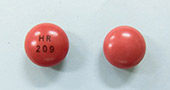 この薬の作用と効果について大腸内の細菌の作用で腸のぜん動運動を亢進させる物質を生成し、大腸粘膜を刺激して腸の動きを促進し、排便を促します。通常、服用後8～10時間で便通効果をあらわします。通常、便秘症の治療に用いられます。この薬の作用と効果について大腸内の細菌の作用で腸のぜん動運動を亢進させる物質を生成し、大腸粘膜を刺激して腸の動きを促進し、排便を促します。通常、服用後8～10時間で便通効果をあらわします。通常、便秘症の治療に用いられます。次のような方は使う前に必ず担当の医師と薬剤師に伝えてください。・以前に薬を使用して、かゆみ、発疹などのアレルギー症状が出たことがある。急性腹症の疑い（腹痛など）、けいれん性便秘、硬結便（便が石のように固まっている）、電解質失調（特に低カリウム血症）がある。または腹部手術後である。・妊娠、妊娠している可能性がある、授乳中・他に薬などを使っている（お互いに作用を強めたり、弱めたりする可能性もありますので、他に使用中の一般用医薬品や食品も含めて注意してください）。次のような方は使う前に必ず担当の医師と薬剤師に伝えてください。・以前に薬を使用して、かゆみ、発疹などのアレルギー症状が出たことがある。急性腹症の疑い（腹痛など）、けいれん性便秘、硬結便（便が石のように固まっている）、電解質失調（特に低カリウム血症）がある。または腹部手術後である。・妊娠、妊娠している可能性がある、授乳中・他に薬などを使っている（お互いに作用を強めたり、弱めたりする可能性もありますので、他に使用中の一般用医薬品や食品も含めて注意してください）。用法・用量（この薬の使い方）・あなたの用法・用量は((　　　　　　　　　　　　　　　　　　　　　　　　　　　:医療担当者記入))・通常、成人は1回1～2錠（主成分として12～24mg）を1日1回就寝前に服用します。高度の便秘には1回4錠（48mg）まで増量されることがありますが、年齢・症状により適宜増減されます。必ず指示された服用方法に従ってください。・飲み忘れた場合は1回飛ばして、通常飲む時間に1回分飲んでください。2回分を一度に飲んではいけません。・誤って多く飲んだ場合は医師または薬剤師に相談してください。・医師の指示なしに、自分の判断で飲むのを止めないでください。用法・用量（この薬の使い方）・あなたの用法・用量は((　　　　　　　　　　　　　　　　　　　　　　　　　　　:医療担当者記入))・通常、成人は1回1～2錠（主成分として12～24mg）を1日1回就寝前に服用します。高度の便秘には1回4錠（48mg）まで増量されることがありますが、年齢・症状により適宜増減されます。必ず指示された服用方法に従ってください。・飲み忘れた場合は1回飛ばして、通常飲む時間に1回分飲んでください。2回分を一度に飲んではいけません。・誤って多く飲んだ場合は医師または薬剤師に相談してください。・医師の指示なしに、自分の判断で飲むのを止めないでください。生活上の注意・尿が黄褐色または赤色になることがありますが、心配はありません。生活上の注意・尿が黄褐色または赤色になることがありますが、心配はありません。この薬を使ったあと気をつけていただくこと（副作用）主な副作用として、腹痛、腹鳴、吐き気、嘔吐、発疹などが報告されています。このような症状に気づいたら、担当の医師または薬剤師に相談してください。まれに下記のような症状があらわれ、[　]内に示した副作用の初期症状である可能性があります。このような場合には、使用をやめて、すぐに医師の診療を受けてください。該当する記載事項はありません。以上の副作用はすべてを記載したものではありません。上記以外でも気になる症状が出た場合は、医師または薬剤師に相談してください。この薬を使ったあと気をつけていただくこと（副作用）主な副作用として、腹痛、腹鳴、吐き気、嘔吐、発疹などが報告されています。このような症状に気づいたら、担当の医師または薬剤師に相談してください。まれに下記のような症状があらわれ、[　]内に示した副作用の初期症状である可能性があります。このような場合には、使用をやめて、すぐに医師の診療を受けてください。該当する記載事項はありません。以上の副作用はすべてを記載したものではありません。上記以外でも気になる症状が出た場合は、医師または薬剤師に相談してください。保管方法 その他・乳幼児、小児の手の届かないところで、直射日光、高温、湿気を避けて保管してください。・薬が残った場合、保管しないで廃棄してください。保管方法 その他・乳幼児、小児の手の届かないところで、直射日光、高温、湿気を避けて保管してください。・薬が残った場合、保管しないで廃棄してください。医療担当者記入欄      　　　　　　　　年　　　月　　　日医療担当者記入欄      　　　　　　　　年　　　月　　　日